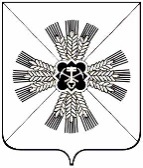 РОССИЙСКАЯ ФЕДЕРАЦИЯКЕМЕРОВСКАЯ ОБЛАСТЬ-КУЗБАССПРОМЫШЛЕННОВСКИЙ МУНИЦИПАЛЬНЫЙ ОКРУГСОВЕТ НАРОДНЫХ ДЕПУТАТОВПРОМЫШЛЕННОВСКОГО МУНИЦИПАЛЬНОГО ОКРУГА1-й созыв, 56-е заседаниеРЕШЕНИЕот 25.05.2023 № 519пгт. ПромышленнаяОб организации и обеспечении отдыха, оздоровления, занятости детей и подростков в Промышленновском муниципальном округе в 2023 годуРассмотрев информацию заместителя начальника Управления образования администрации Промышленновского муниципального округа                      А.А. Тайшина об организации и обеспечении отдыха, оздоровления, занятости детей и подростков в Промышленновском муниципальном округе в 2023 году, руководствуясь статьей 27 Устава Промышленновского муниципального округа Кемеровской области - Кузбасса, Совет народных депутатов Промышленновского муниципального округа  РЕШИЛ:     1. Информацию заместителя начальника Управления образования администрации Промышленновского муниципального округа                           А.А. Тайшина об организации отдыха, оздоровления, занятости детей и подростков в Промышленновском муниципальном округе в 2023 году принять к сведению.2. Рекомендовать и.о. начальника Управления образования администрации Промышленновского муниципального округа                         И.И. Скорюпиной:2.1. в период летней оздоровительной кампании осуществлять  контроль за семьями с детьми, оказавшимися в трудной жизненной ситуации;2.2. обеспечить оздоровление детей-сирот и детей, оставшихся без попечения родителей, детей из неполных, малообеспеченных и многодетных семей, детей, имеющих недостатки в психическом развитии, детей, состоящих на учете  в отделении по делам несовершеннолетних Отдела участковых уполномоченных полиции и по делам несовершеннолетних Отдела МВД России по Промышленновскому району и в комиссии по делам несовершеннолетних и защите их прав; детей, проживающих в семье граждан, принимающих участие в СВО на территории Украины;2.3. развивать различные формы отдыха, оздоровления и занятости детей, развивать сеть лагерей труда и отдыха, палаточных лагерей,  создавать условия для развития в период каникул детского туризма, способствовать организации свободного времени старшеклассников, расширению возможностей для их временной занятости;2.4. обеспечить комплекс мер по организации безопасности детей в период летней оздоровительной кампании;2.5. обеспечить трудоустройство несовершеннолетних, находящихся в социально опасном положении и состоящих на учёте в инспекции по делам несовершеннолетних и в комиссии по делам несовершеннолетних и защите их прав.3. Настоящее решение  подлежит  размещению на официальном сайте администрации Промышленновского муниципального округа в сети Интернет (www.admprom.ru).4. Контроль за исполнением настоящего решения возложить на комитет по вопросам социальной политики (А.Н. Воронков).5. Настоящее решение вступает в силу с даты подписания.  ПредседательСовета народных депутатов Промышленновского муниципального округаЕ.А. ВащенкоГлаваПромышленновского муниципального округаС.А. Федарюк